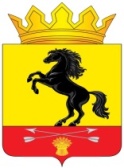                 АДМИНИСТРАЦИЯМУНИЦИПАЛЬНОГО ОБРАЗОВАНИЯ       НОВОСЕРГИЕВСКИЙ РАЙОН         ОРЕНБУРГСКОЙ ОБЛАСТИ                 ПОСТАНОВЛЕНИЕ__19.10.2022____ №  ____808-п____________                  п. НовосергиевкаОб отмене постановлений администрацииНовосергиевского районаВ соответствии с "Градостроительным кодексом Российской Федерации" от 29.12.2004 N 190-ФЗ (ред. от 14.07.2022) (с изм. и доп., вступ. в силу с 01.09.2022), на основании ст. 48 Федерального закона от 06.10.2003 года № 131-ФЗ «Об общих принципах организации местного самоуправления в Российской Федерации»:Отменить постановление администрации Новосергиевского района от 17.12.2020 № 1074-П «Об утверждении административных регламентов предоставления муниципальных услуг».Постановление вступает в силу со дня его подписания и подлежит опубликованию на официальном сайте администрации района.Глава администрации района                                                              А.Д. Лыков Разослано: Попову Ю.И., Кривошеевой И.И., Зеленскому С.С., Кожимякину В.А., юристу, МФЦ,  орготделу, прокурору.